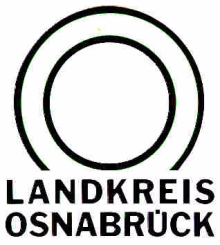 Landkreis Osnabrück	Sprechzeiten:	Der Landkreis im Internet:Am Schölerberg 1	Montag bis Freitag, 8.00 bis 13.00 Uhr.	http://www.lkos.de49082 Osnabrück	Donnerstag auch bis 17.30 Uhr.	Ansonsten nach VereinbarungJahresprogramm des Geoparks Terravita mit mehr als100 Veranstaltungen zu Natur, Kultur und ErdgeschichteOsnabrück. Erlesener Naturpark: Der aktuelle Veranstaltungskalender des Geoparks Terravita präsentiert sich als handliches Booklet mit 132 Seiten und bietet nicht nur geführte Aktivitäten für Naturbegeisterte und Entdecker, sondern auch viele weitere Informationen und Tipps von regionalen Produkten über die Vorstellung der Geopark-Game-App „The Lost Collection“ bis hin zu Auflistung der Umweltbildungszentren und Museen. Ein weiterer Service für Familien sind heraustrennbare TERRA.bingo-Spielebögen, die den Naturbesuch zur gemeinsamen Schatzsuche werden lassen. Neu ist auch die Vorstellung der einzelnen ehrenamtlichen TERRA.guides, die mit ihren Angeboten das Herzstück des Veranstaltungskalenders bilden. Die Palette reicht von Naturkundeführungen und geführten Radtouren bis hin zu Kanutouren und Stollenführungen und richtet sind sowohl an Familien als auch an natur- und geologieinteressierte Erwachsene. Besonders hervorgehoben werden die Natur- und Geoparkwochen vom 22. Mai bis zum 5. Juni. Während dieses Zeitraums gibt es ein erweitertes Programm, das gemeinsam mit Partnern des Geoparks erstellt wurde.  Das gedruckte Jahresprogramm ist dabei nur ein Teil der gesamten Veranstaltungspalette: Im digitalen Veranstaltungskalender auf der Terra-Vita-Website es gibt es eine Auswahl von mehr als 500 Angeboten.Der gedruckte Veranstaltungskalender ist ab sofort kostenlos im Shop auf der Website des Natur- und Geoparks unter www.geopark-terravita.de sowie in den Tourist-Informationen im Gebiet des Naturparks erhältlich.Bildunterschrift:Hat‘s in sich: Der neue Veranstaltungskalender des Natur- und Geoparks Terravita, der jetzt kostenlos im Internet und in den Tourist-Informationen im Gebiet des Naturparks zu haben ist.Landkreis Osnabrück  Postfach 25 09  49015 OsnabrückDie LandrätinDie LandrätinAn dieRedaktionReferat für Assistenzund Kommunikation-Pressestelle-Datum:	3. April 2023Zimmer-Nr.:	2061Auskunft erteilt:	Burkhard RiepenhoffDurchwahl:Referat für Assistenzund Kommunikation-Pressestelle-Datum:	3. April 2023Zimmer-Nr.:	2061Auskunft erteilt:	Burkhard RiepenhoffDurchwahl:Pressemitteilung
Tel.: (05 41) 501-Fax: (05 41) 501-e-mail:20614420riepenhoffb@lkos.de